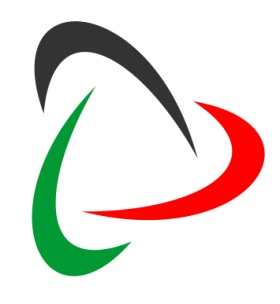 АНКЕТА СОИСКАТЕЛЯ ПРИ ПРИЕМЕ НА РАБОТУ (все поля обязательны для заполнения)Я подтверждаю, что данная информация представлена мною добровольно. Достоверность указанной информации подтверждаю. Мне известно, что представление мной подложных документов или скрытие важной информации, является основанием для отказа в приёме на работу.Я,                                                                                                                                                ,(Фамилия, имя отчество) даю свое согласие ООО «ИК ЭнергоКалибр», (г. Обнинск, ул. Менделеева, д.14) на обработку (сбор, систематизацию, накопление, хранение, уточнение, обновление, изменение, использование, обезличивание, блокирование, уничтожение) моих персональных данных, указанных в настоящей анкете в соответствии с требованиями Федерального закона от 27.07.2006г. 152-ФЗ «О персональных данных». Согласие на обработку предоставленной информации дается мною в целях формирования базы данных кандидатов на вакантные должности в ООО «ИК ЭнергоКалибр». ООО «ИК ЭнергоКалибр»  вправе осуществлять обработку предоставленной информации любыми способами, как с использованием, так и без использования средств автоматизации.Настоящее согласие действует 30 дней. «___» __________20___ года		________________		__________________							Подпись				расшифровкаОбщие сведения, личные данныеОбщие сведения, личные данныеОбщие сведения, личные данныеОбщие сведения, личные данныеДолжность, на которую Вы претендуетеДолжность, на которую Вы претендуетеФамилия, имя, отчествоФамилия, имя, отчествоДата и место рожденияДата и место рожденияГражданство (если изменяли, то укажите когда и по какой причине)Гражданство (если изменяли, то укажите когда и по какой причине)Адрес регистрации (прописка)Адрес регистрации (прописка)Адрес фактического проживанияАдрес фактического проживанияСемейное положение, наличие детейСемейное положение, наличие детейПривлекались ли Вы к уголовной (указать статью) или административной (вождение в нетрезвом виде, хулиганство)Привлекались ли Вы к уголовной (указать статью) или административной (вождение в нетрезвом виде, хулиганство)Имеются ли у Вас финансовые и иные обязательства перед физическими  и юридическими лицами (наличие иждивенцев, кредиты, алименты и т.д.)Имеются ли у Вас финансовые и иные обязательства перед физическими  и юридическими лицами (наличие иждивенцев, кредиты, алименты и т.д.)Имеются ли у вас ограничения в работе по состоянию здоровьяИмеются ли у вас ограничения в работе по состоянию здоровьяИмеются ли у вас вредные привычки (какие)Имеются ли у вас вредные привычки (какие)Увлечения и хоббиУвлечения и хоббиКонтактный телефон, e-mailКонтактный телефон, e-mailПрофессиональные навыкиПрофессиональные навыкиПрофессиональные навыкиПрофессиональные навыкиНаличие водительского удостоверения, категория, стаж (фактический)Наличие водительского удостоверения, категория, стаж (фактический)Отношение к воинской обязанности (годы службы/звание/должность) Отношение к воинской обязанности (годы службы/звание/должность) Уровень владения ПК Уровень владения ПК Профессиональное образование (наименование учебного заведения, специальность, квалификация), год выпускаПрофессиональное образование (наименование учебного заведения, специальность, квалификация), год выпускаДополнительное образование (курсы повышения квалификации и пр.)Дополнительное образование (курсы повышения квалификации и пр.)Профессиональный опытПрофессиональный опытПрофессиональный опытПрофессиональный опытПоследнее место работыОрганизацияОрганизацияПоследнее место работыЗанимаемая должностьЗанимаемая должностьПоследнее место работыСфера деятельности и специализация организации Сфера деятельности и специализация организации Последнее место работыПериод работыПериод работыПоследнее место работыПричина увольненияПричина увольненияПредпоследнее место работыОрганизацияОрганизацияПредпоследнее место работыЗанимаемая должностьЗанимаемая должностьПредпоследнее место работыСфера деятельности и специализация организации Сфера деятельности и специализация организации Предпоследнее место работыПериод работыПериод работыПредпоследнее место работыПричина увольненияПричина увольненияРасставьте от 1 до 10 значения, где 10-максимальное (самое важное) и 1- минимальное (наименее важное) значение для каждого из данных факторов, в зависимости от того, что для вас важнее при выборе работы. Каждую цифру можно указывать только один раз.Расставьте от 1 до 10 значения, где 10-максимальное (самое важное) и 1- минимальное (наименее важное) значение для каждого из данных факторов, в зависимости от того, что для вас важнее при выборе работы. Каждую цифру можно указывать только один раз.Расставьте от 1 до 10 значения, где 10-максимальное (самое важное) и 1- минимальное (наименее важное) значение для каждого из данных факторов, в зависимости от того, что для вас важнее при выборе работы. Каждую цифру можно указывать только один раз.Расставьте от 1 до 10 значения, где 10-максимальное (самое важное) и 1- минимальное (наименее важное) значение для каждого из данных факторов, в зависимости от того, что для вас важнее при выборе работы. Каждую цифру можно указывать только один раз.КарьераСтабильность, надежность компанииДеньги, льготыСамостоятельность и ответственность позицииБлизость к домуПрактика по специальностиПриобретение нового опытаВысокая интенсивность работыПрестиж компанииСложность поставленных задачКакими тремя качествами должен обладать сотрудник, работающий в должности, на которую Вы претендуете?Какими тремя качествами должен обладать сотрудник, работающий в должности, на которую Вы претендуете?Какими тремя качествами должен обладать сотрудник, работающий в должности, на которую Вы претендуете?Какими тремя качествами должен обладать сотрудник, работающий в должности, на которую Вы претендуете?ПрочееПрочееПрочееПрочееОсобые условия, необходимые Вам для работыОжидаемая Вами заработная плата в данной должности?Когда Вы сможете приступить к работе?